Муниципальное общеобразовательное учреждение «Кушалинская средняя общеобразовательная школа»Годовая диагностическая работа по биологии  для 6 класса (ФГОС ООО)Артемьева Елена ЮрьевнаУчитель биологии и химии(прим.  Ответы можно записывать в бланках с вопросами, либо вносить в матрицу ответов)Вариант 1            0        В заданиях 1-10 выберите один правильный ответ1. Стержневую корневую систему имеета) пшеница  б) фасоль  в) лук  г) овес2. Усы земляники – этоа) видоизмененные корни  б) видоизмененные листья  в) видоизмененные побеги  г) видоизмененные цветы 3. Основную массу корневой системы злаков составляют корни а)  главные  б) боковые  в) придаточные  г) главный и придаточные4. Функция корневого чехлика  а) непрерывное удлинение корня за счет деления клетокб) проведение воды и минеральных веществв) защита кончика корня от поврежденийг) всасывание воды и минеральных веществ5.  Верхушка оси вегетативной почки представляет собой а) зачаточный бутон б) конус нарастания в) зачаточный лист  г) основание побега6.  Вода с растворенными в ней минеральными веществами, осуществляет в листе восходящий путь в следующей последовательности: а) устьице → клетки мякоти листа → сосудыб) сосуды → клетки мякоти листа → устьице в) ситовидные трубки → сосуды → клетки мякоти листа г) ситовидные трубки → клетки мякоти листа → устьице 7. Изучив анатомическое строение листа цветкового растения, биолог обнаружил, что в его строении отсутствуют устьица. Данное наблюдение позволило ему сделать вывод о том, что этот лист принадлежит растению, произраставшему а) в водоеме б) в умеренно влажном лесу в) на лугу  г) на сухом песчаном берегу реки8. Из пойманных насекомых росянка извлекает а) воду б) кислород  в) углекислый газ  г) минеральные вещества9. Земляника имеет плод  а) ягоду б) костянку в) померанец  г) многоорешек10. В процессе фотосинтеза растения поглощают из воздухаа) углекислый газ  б) воду  в) кислород  г) азот     5     В вопросах 11, 12 выберите три правильных ответа из шести предложенных11.  К вегетативным органам растения относята) корень б) стебель в) лист г) цветок д) плод е) семя 12.     Видоизменениями побега является а)  клубень картофеля б)  корнеплод моркови в)  луковица тюльпана г)  клубень георгина д)  корневище ириса е)  усики гороха        5        13.    Выберите признаки характерные для ветроопыляемых и насекомоопыляемых растений 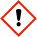 1) крупные одиночные цветки 2) яркая окраска лепестков 3) невзрачные, мелкие цветки 4) наличие нектара и аромата у цветков 5) крупная, липкая, шероховатая пыльца 6) мелкая, легкая, сухая пыльца  Ветроопыляемые ……………………………. Насекомопыляемые ………………………….    5      14.   Проанализируйте диаграмму цветка, представленную на рисунке. Соотнесите ее с формулами. Определите, какая формула соответствует диаграмме данного цветка. К какому классу цветковых растений относится растение, имеющее такие цветки?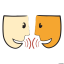 1) *О3+3Т3+3П1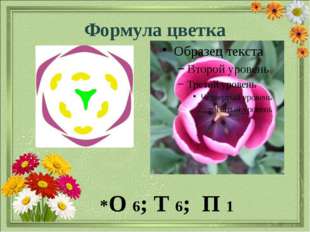 2) О(2)+2Т3П13) *Ч(5)Л(5)Т5П14) *Ч4Л4Т4+2П1Ответ:      …………………………………………….                    …………………………………………………          5     15.   Рассмотрите рисунок, на котором изображены растения, характерные для елового леса и болота. Соотнесите каждое растение с типом леса и впишите его номер в соответствующую строкуСосновый лес ……………………………………………………….Дубрава………………………………………………………….    5     Задание 16. Вставьте в текст «Дыхание растений» пропущенные слова из предложенного списка.ДЫХАНИЕ РАСТЕНИЙДыхание у растения происходит во всех живых клетках круглосуточно. В ходе этого процесса растение поглощает _______(А) и выделяет ____(Б). При дыхании освобождается энергия _______(В) веществ, которые образовались в клетках с хлорофиллом в процессе _________(Г)Список слов и словосочетаний:кислородуглекислый газминеральные веществаорганические веществакорневое питаниетранспирацияфотосинтез               0     Задание 17 выполняется с использованием приведенного ниже текста.Андрей решил изучить строение листьев нескольких растений. Рассматривая под микроскопом лист водного растения элодеи, он не нашел на ее листьях устьиц. Рассматривая лист кислицы, он, наоборот, нашел большое количество устьиц. Лист был тонкий, гладкий с тонкой кожицей, в клетках мякоти листа было много хлоропластов. Рассматривая микропрепараты листа олеандра, Андрей выяснил, что количество устьиц на 1 мм2 меньше, чем у кислицы. Устьица погружены в глубь листа и окружены волосками, а клетки верхней кожицы имеют толстые стенки. Андрей задумался, почему листья разных растений имеют такие различия в строении?Проанализируйте текст и ответьте на вопросы.1.   Какая ошибка допущена в тексте? ……………………………………………………………………………………………………………………………………………………………………………………………………………………………………………………………………………………………………..2. Как вы объясняете различия в строении листьев? ……………………………………………………………………………………………….. ………………………………………………………………………………………………...……………………………………………………………………………………………..3.  Предположите, в каких условиях произрастают кислица и олеандр? ………………………………………………………………………………….…………………………………………………………………………………………………………………………………………………………………………..Вариант 2           0         В заданиях 1-10 выберите один правильный ответ1.   Основную массу корневой системы гороха составляют корни:	а)  главные  	б) боковые  	в) придаточные  	г) главный и придаточные2. Усы винограда – этоа) видоизмененные корни  б) видоизмененные листья  в) видоизмененные побеги  г) видоизмененные цветы 3. Мочковатую корневую систему имеет а)  рябина  б) пщеница  в) фасоль  г) морковь4. Образовательная ткань в корне  а) представлена корневым чехликомб) образует зону деленияв) представлена корневыми волосками в зоне всасыванияг) находится в зоне проведения5.  Стержневая корневая система лучше, чем мочковатая а) осуществляет фотосинтез б) всасывает вещества из почвы в) обеспечивает растение кислородом г) закрепляет растение в грунте6. Органические вещества, образовавшиеся в листе, осуществляют  путь в следующей последовательности: а) клетки мякоти листа  → ситовидные трубки → клетки запасающей тканиб) сосуды → клетки мякоти листа →   клетки запасающей тканив) ситовидные трубки → сосуды → клетки мякоти листа г)  клетки мякоти листа → сосуды→ клетки запасающей ткани 7. Изучив анатомическое строение листа цветкового растения, биолог обнаружил, что тот имеет густое опушение и относительно небольшое количество устьиц. Данное наблюдение позволило ему сделать вывод о том, что этот лист принадлежит растению, произраставшему а) в водоеме б) в умеренно влажном лесу в) на лугу  г) на сухом песчаном берегу реки8. В стебле однодольных растений отсутствует а) луб б) кожица  в) камбий  г) древесина9. Плод гороха - это  а) коробочка б) боб в) орех  г) стручок10. В процессе фотосинтеза зеленые растенияа) поглощают солнечную энергию  б) выделяют углекислый газ  в) поглощают кислород  г) осуществляют испарение воды   5     В вопросах 11, 12 выберите три правильных ответа из шести предложенных11.  Семена с эндоспермом имеюта) пшеницаб) рожь в) рис г) огурец д) тыква е) подсолнечник 12.     Соцветия, свойственные злакам а)  сложный колос б)  головка в)  султан г)  метелка д)  кисть е)  зонтик           5     13.    Из списка выберите вегетативные и генеративные органы 1) корень 2) семя 3) цветок 4) лист 5) плод 6) стебельВегетативные ……………………………. Генеративные ………………………….    5      14.   Проанализируйте диаграмму цветка, представленную на рисунке. Соотнесите ее с формулами. Определите, какая формула соответствует диаграмме данного цветка. К какому классу цветковых растений относится растение, имеющее такие цветки?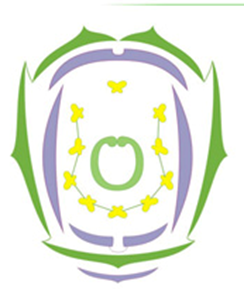 1) *О3+3Т3+3П12) О(2)+2Т3П13) Ч(5)Л1+2+(2)Т(9)+1П14) *Ч4Л4Т4+2П1Ответ:      …………………………………………….                    …………………………………………………          5     15.   Рассмотрите рисунок, на котором изображены растения, характерные для соснового леса и дубравы. Соотнесите каждое растение с типом леса и впишите его номер в соответствующую строкуСосновый лес ……………………………………………………….Дубрава………………………………………………………….       5     Задание 16. Вставьте в текст «Испарение воды» пропущенные слова из предложенного списка.ИСПАРЕНИЕ ВОДЫВода с растворенными минеральными солями всасывается корнем и поступает по стеблю к _______(А). В них часть воды используется для фотосинтеза, а большая часть переходит в газообразное состояние и испаряется через ______(Б). Этот процесс получил название _______(В). Испаряется дистиллированная вода, а минеральные соли, необходимые для жизнедеятельности, остаются в растении. В листьях накапливаются отработанные вещества, происходит их ежегодное отмирание -  _________(Г)Список слов и словосочетаний:чечевичкиустьицалистьялистопадфотопериодизмтранспирациядыхание             0    Задание 17 выполняется с использованием приведенного ниже текста.Алексей, подойдя к кусту сирени, заметил, что большинство листьев имеют светло-зелёную окраску и они более крупные. Но на кусте сирени были и листья, имевшие меньшие размеры и более тёмную зелёную окраску. Его это заинтересовало, и он решил изучить строение листьев. Аккуратно срезав светлый (1) и тёмный (2) листья, он приготовил микропрепараты и рассмотрел их под микроскопом.  Проанализируйте текст, рассмотрите рисунки и ответьте на вопросы.1.   Чем строение листа 1 отличается от строения листа 2? ……………………………………………………………………………………………………………………………………………………………………………………………………2. Как вы объясняете различия в строении листьев, росших на одном растении? ……………………………………………………………………………………………….. ……………………………………………………………………………………………………..3.  Почему лист 2 имеет более темную окраску? ………………………………………………………………………………….……………………………………………………………………………………МАТРИЦА ОТВЕТОВФ.И. _______________________________________         вариант _________________Задания 1-10 Задание 11 Задание 12Задание 13               Вегетативные …………………………….                                  Генеративные ………………………….  Задание 14                        Класс ………………………………Задание 15    Сосновый лес ……………………………………………………….                      Дубрава………………………………………………………….Задание 16 Задание 171 ………………………………………………………………………………………….…………………………………………………………………………………………...…………………………………………………………………………………………..2 ………………………………………………………………………………………….…………………………………………………………………………………………….…………………………………………………………………………………………….3 ………………………………………………………………………………………….…………………………………………………………………………………………….………………………………………………………………………………………………Критерии оценивания годовой диагностической работы:Задания 1-10 (за правильный ответ – 1 балл) – макс. 10 балловЗадания 11,12 (по 0,5 за правильный ответ) – макс – 1,5 балла за каждое заданиеЗадание 13 (по 0,5 за правильный ответ) – макс – 3 баллаЗадание 14 (1 балл за правильно угаданную формулу и 1 балл за правильное определение класса цветковых растений) – макс. 2 баллаЗадание 15 (по 0,5 балла за каждое правильное соответствие) – макс. – 3 баллаЗадание 16 (по 0,5 балла за каждое правильное слово) – макс. – 2 баллаЗадание 17 (по 1 баллу за каждый верный ответ) - макс. – 3 баллаИтого за работу – макс. -  26 балловПеревод баллов в оценку (при необходимости):Всего – 26 баллов – 100%«5» - (85% и более) - 22 – 26 баллов«4» - (65% -  84%) - 17 – 21,5 баллов«3» - (35%-64%) -  9 – 16,5 баллов«2» - (менее 35%) - 8,5 баллов и менееУсловные обозначенияУсловные обозначенияУчителю:Учащимся:- коммуникативные УУД   -   регулятивные УУД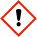               - познавательные УУД       - примерное время на выполнения задания1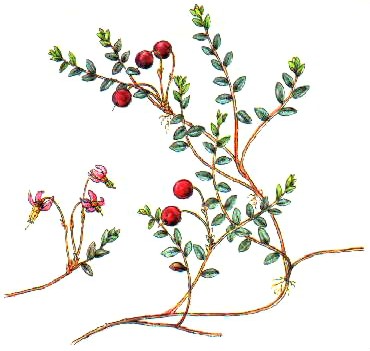 2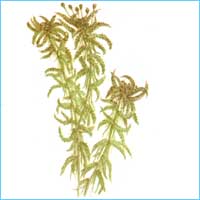 3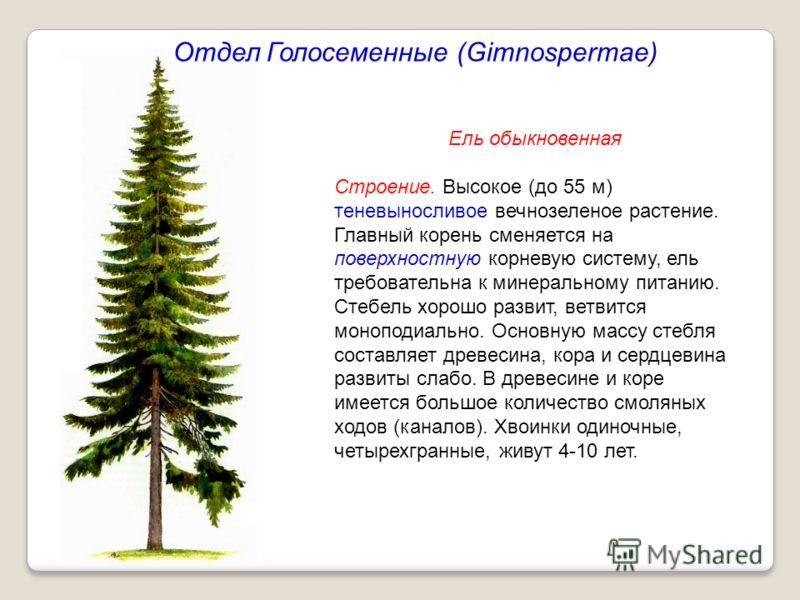 4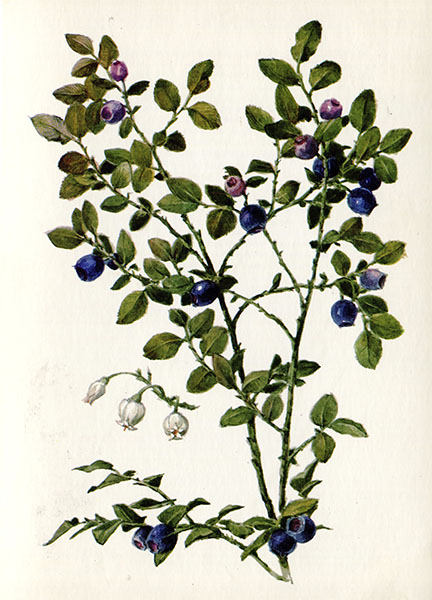 5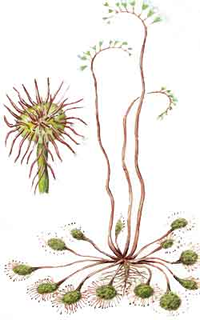 6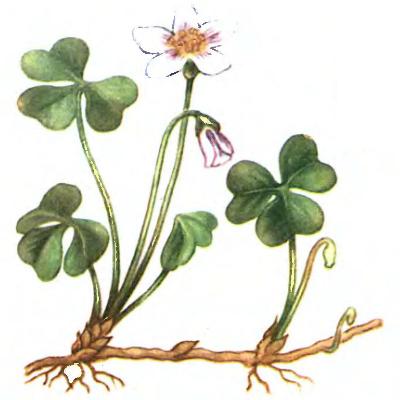 АБВГ1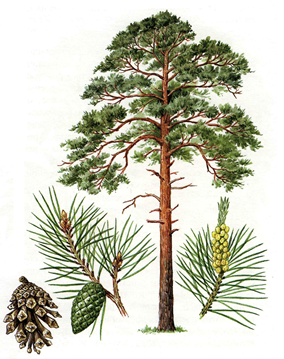 2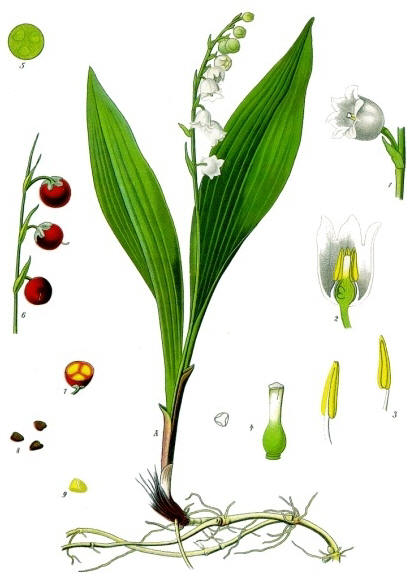 3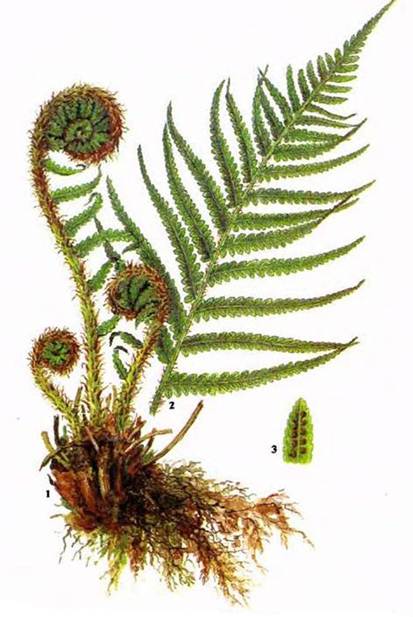 4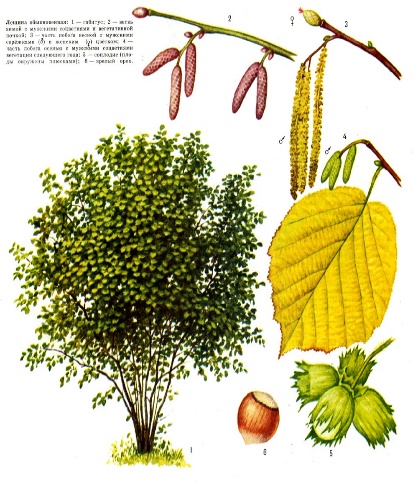 5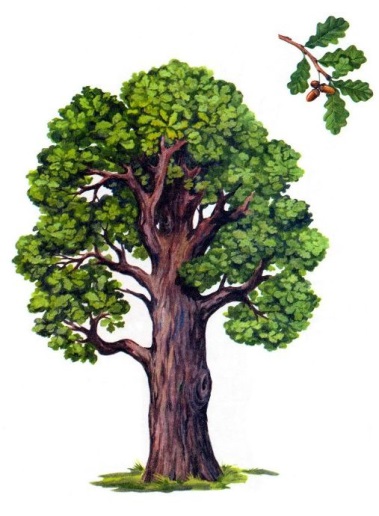 6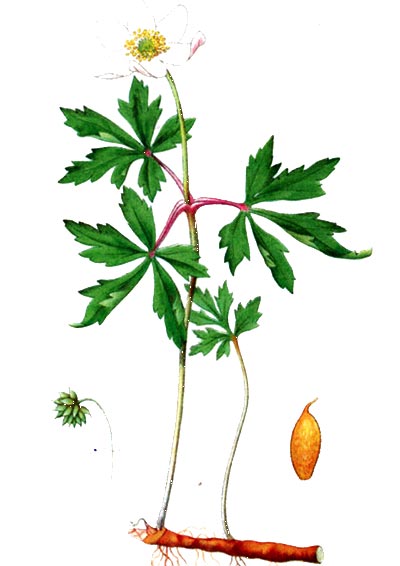 АБВГ1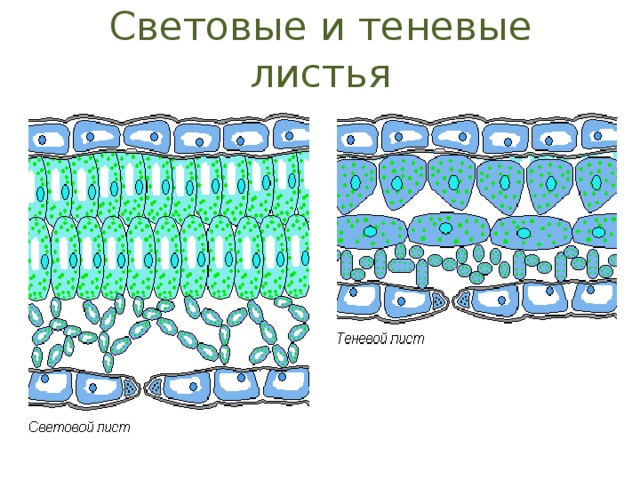                    212345678910АБВГ